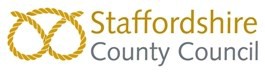 Data Protection Act 2018 Personal Data Request DPA Sch2(2) FormRequestorData subjectCurrent detailsOther identifying information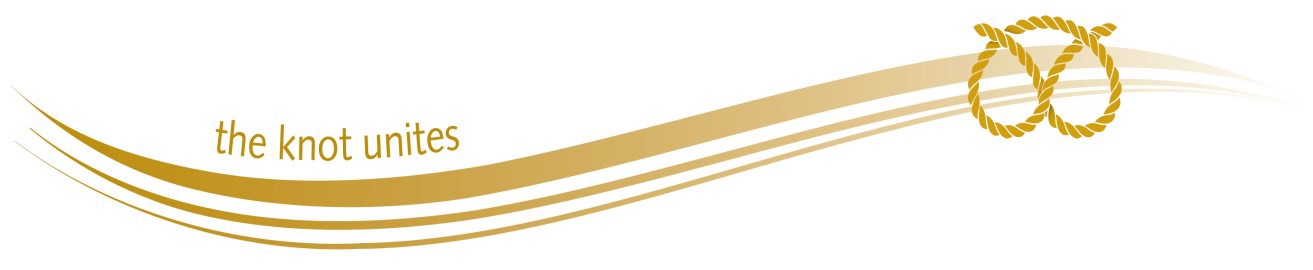 Specific information requiredReason for requesting disclosureOffence(s)Unable to specify offence due to risk of prejudicing the caseStatutory powers  (eg Sexual Offences Act, Prevention of Crime Act etc)PurposeState the purpose for requesting disclosure of personal information about the data subject specified in section 2 of this form.Select one optionPrevention or detection of crimeApprehension or prosecution of offendersAssessment or collection of tax, duty or imposition of a similar natureInformation provisionUnless there is a reasonable justification, all information will be provided in electronic format.We will notify you if we do not hold information or your request for disclosure is refusedDeclaration and authorisationThe authorising officer must be of the rank of police inspector or higher, or for other ‘relevant bodies’ a senior officer/manger.  In the case of an inspector not being available at your location, we will accept an email from an inspector (or higher ranking officer) attaching this paperwork and confirming their approval.  We do not accept typed signatures.DeclarationI certify that:Information requested is compatible with the stated purpose and will not be used in anyway incompatible with that purposeNon-disclosure would prejudice the caseI understand information given on this form is correctI understand that if any information given on this form is incorrect, I may be committing an offence under the Data Protection Act 2018RequestorAuthorising OfficerWhere to send your requestPlease note: If the form has not been fully or properly completed and authorised you will be asked to re-submit your application.Send this form to:Email: accessinformation@staffordshire.gov.ukPostal address:Ruth SimmonsAccess Team – Corporate Services Staffordshire County Council Staffordshire Place 1 – Fourth FloorTipping StreetStafford ST16 2LPFax: We do not accept faxesFirst name(s):Last name:Job title:Organisation:Address:Postcode:Telephone:Email:First name(s):Last name:Address:Signed:Date:First name:Last name:Job title:Signed:Date: